Výsledky piš přímo do zadání, případně na papír, který následně nascanuj.Výsledek pošli nejpozději 22.3.2020 na adresu: jiri.slovak@zsbilalhota.czAutobus jedoucí z Prahy do Písku jede 1 h 45 minut. Za tuto dobu ujede 105 km. Vypočítej průměrnou rychlost autobusu.Dopočítej chybějící údaj v obrázku, výsledek převeď na centimetry: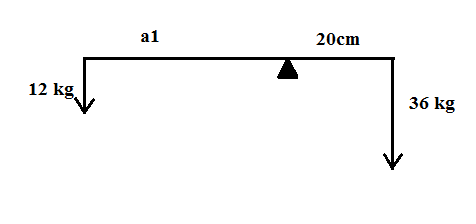 Obsah obou chodidel člověka je 500 cm2, jeho hmotnost je 90 kg. Jak velký tlak způsobuje tento člověk na podlahu, stojí-li na obou nohou?Obsah malého pístu hydraulického lisu je 20 cm2. Působí na něho tlaková síla 100 N. obsah velkého pístu je 300 cm2. Urči tlakovou sílu, kterou působí kapalina na velký píst. Nakresli obrázek tohoto zařízení a popiš ho.Schematicky nakresli hydraulický lis ze zadání číslo 4. (včetně hodnot, které působí na jednotlivé písty). 